DHS Planner DesignName ____________________________________Finished document should be at least 300 dpi resolution.To accommodate bleed and binding, open a new document that is 5.75” X 8.75”.Finished trim size is 5.5” X 8.5”Increasing the resolution of a previously saved image will not increase the quality.  Usage Rights “free to use, share or modify, even commercially”.All images should be saved as CMYK (not RGB) color.Finished document should be flattened and saved in a JPEG format.Needs to have…Decorah High School 2016-2017Student Handbook & Planner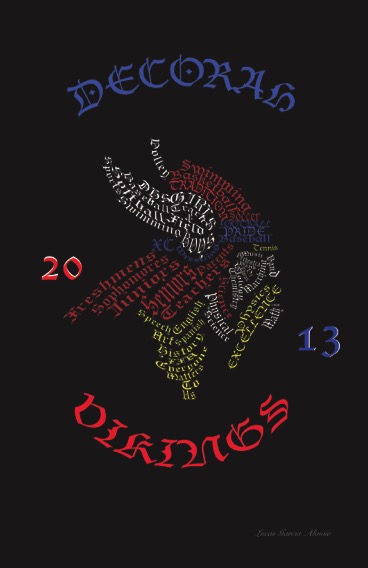 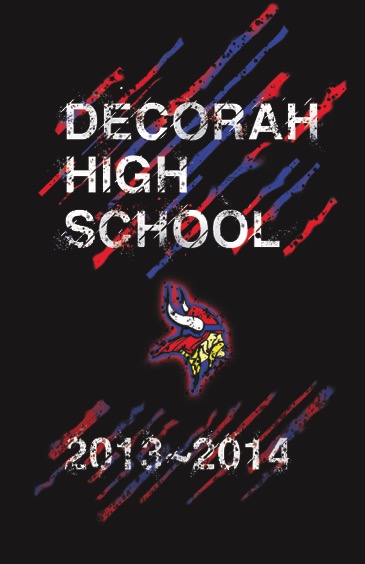 